ĐỀ KIỂM TRA CUỐI NĂM CHO HỌC SINH LỚP 3  MÔN TIẾNG VIỆT ĐỌCNăm học 2018 – 2019Đọc thầm và làm bài tậpSƯ TỬ VÀ KIẾNSư Tử chỉ kết bạn với những loài vật nào to khỏe như mình và cho rằng những con vật bé nhỏ chẳng có ích gì cho nó. Một lần, Kiến Càng đến xin kết bạn với Sư Tử liền bị nó xua đuổi.	Một hôm, Sư Tử cảm thấy đau  nhức trong tai, không thể ra khỏi hang đi kiếm ăn được. Bạn bè của Sư Tử đến thăm, nó nhờ các bạn chạy chữa giúp. Nhưng Voi, Hổ, Gấu,… đều kiếm cớ từ chối rồi ra về, mặc cho Sư Tử đau đớn.	Nghe tin Sư Tử đau tai, Kiến không để bụng chuyện cũ, vào tận hang thăm Sư Tử. Nó bò vào tai Sư Tử và lôi ra một con rệp.Sư Tử khỏi đau, hối hận vì đã đối xử không tốt với Kiến. Nó vội vàng xin lỗi Kiến và từ đó coi Kiến là bạn thân nhất trên đời.Theo Truyện cổ dân tộc LàoKhoanh tròn vào chữ cái trước câu trả lời đúng hoặc làm theo yêu cầu:Sư Tử chỉ kết bạn với những loài vật nào? (M1 – 0,5 điểm)Những loài vật có ích. Loài vật nhỏ bé. Loài vật to khỏe.Khi Sư Tử bị đau tai, bạn bè đã đối xử với Sư Tử như thế nào?(M1 – 0,5 điểm)Đến thăm hỏi và tìm cách chữa chạy cho Sư TửĐến thăm nhưng không giúp gì, mặc cho Sư Tử đau đớn.Không đến thăm hỏi lần nào, từ chối giúp đỡ.Vì sao Sư Tử coi Kiến Càng là người bạn thân nhất trên đời? (M2 – 0,5 điểm)Vì Sư Tử thấy Kiến Càng là loài vật nhỏ bé.Vì Sư Tử thấy Kiến Càng là loài vật nhỏ bé.Vì Kiến Càng tót bụng, đã cứu giúp Sư Tử.Vì Sư Tử ân hận trót đối xử không tốt với Kiến Càng.Em rút ra bài học gì cho mình từ câu chuyện trên? (M3 – 1 điểm)……………………………………………………………………………………………………………………………………………………………………………………………………………………………………………..Câu nào dưới đây được viết theo mẫu “Ai làm gì?” (M2 – 0,5 điểm)Bạn bè của Sư Tử rất đông.Bạn bè của Sư Tử đến thăm rất đông.Voi, Hổ, Gấu là bạn của Sư Tử.Trong câu: “Sư Tử khỏi đau, hối hận vì đã đối xử không tốt với Kiến.”, có thể thay từ hối hận bằng từ nào? (M3 – 1 điểm)hối hảân cầnân hận Đặt dấu câu vào            thích hợp: (M3 – 1 điểm)Với tấm lòng vị tha              Kiến đã giúp Sư Tử khỏi đau đớn            Kiến thật tốt bụng              Đặt câu có hình ảnh nhân hóa (M4 – 1 điểm)……………………………………………………………………………….………………………………………………………………………………..MA TRẬN ĐỀ KIỂM TRA MÔN TIẾNG VIỆT LỚP 3 – CUỐI NĂM8 câu ( 6 đ)ĐỀ KIỂM TRA CUỐI NĂM CHO HỌC SINH LỚP 3  MÔN TIẾNG VIỆT VIẾTNăm học 2018 – 20191) Chính tả: Nghe – viết (2 điểm: 15 - 20 phút)Câu chuyện của chuồn chuồnChú khoác lên người chiếc áo ngũ sắc rực rỡ và đôi cánh trong vắt như pha lê nhú lên từ phía sau lưng. Chú rận nước giờ đây đã lột xác và biến thành chú chuồn chuồn ớt xinh đẹp. Chú ta khẽ vỗ cánh và từ từ bay lên không trung. Chú vui sướng lượn vòng trên bầu trời ngập tràn ánh nắng.2) Tập làm văn (8 điểm - thời gian 30 phút)	Hãy viết một đoạn văn ngắn (5-7 câu) kể về một người mà em yêu quý.Gợi ý:Người đó là ai?Người đó bao nhiêu tuổi? Làm nghề gì?Hình dáng của người đó như thế nào? Tính tình người đó ra sao?Người đó quan tâm đến em như thế nào?Em có tình cảm gì với người đó?ĐỀ KIỂM TRA CUỐI NĂM CHO HOC SINH LỚP 3 – MÔN TOÁNNăm học 201 – 20`Giáo viên:  ......– Lớp 3PHẦN I : Trắc nghiệm : ( 7 điểm )Hãy khoanh vào chữ cái đặt trước kết quả đúng Câu 1.Số 54 175 đọc là:(M1-0,5 điểm)	A. Năm tư nghìn một trăm  bảy lăm. 		B. Năm mươi tư nghìn bảy trăm mười lăm. 	C. Năm mươi tư nghìn một trăm bảy mươi lăm. 		D. Năm mươi tư nghìn một trăm bảy lăm. Câu 2. Số liền sau của số 68457 là: (M1-0, 5 điểm)Câu 3.Các số 48617; 47861; 48716; 47816 sắp xếp theo thứ tự từ bé đến lớn là:(M1- 0, 5 điểm)                A. 48617; 48716; 47861; 47816                B. 48716; 48617; 47861; 47816                C. 47816; 47861; 48617; 48716      D. 48617; 48716; 47816; 47861Câu 4 .Số lẻ nhỏ nhất có 5 chữ số là:(M1-0,5 điểm)Câu 5. Kết quả của phép cộng 36528+ 49347 là:(M2-0,5 điểm)Câu 6. Giá trị của biểu thức (98725 – 87561) x 3 là:(M2 -0, 5 điểm)32493                B.39432               C. 33492          D 34293Câu 7.Thứ hai tuần này là ngày 26, thứ hai tuần trước là ngày:… (M2-0,5 điểm)	A. 19 		B. 18 		C. 16 		D. 17 Câu 8.Số 12 được viết bằng chữ số La Mã là:  (M2-0,5 điểm)	A. XI 	B. XII 		C. VVII 		D. IIXCâu 9.8 hộp bút chì như nhau có 96 cái bút chì. Hỏi 6 hộp như thế có bao nhiêu cái bút chì? (M3-1điểm)	A. 18 cái. 	B.12 cái.	C.72 cái. 	D. 62 cái.  Câu 10.Diện tích một hình vuông là 9 cm2. Hỏi chu vi hình vuông đó là bao nhiêu? (M4-1điểm)Câu 11.Hình dưới đây có bao nhiêu hình tam giác, bao nhiêu hình tứ giác? (M3-1điểm)	A. 4 hình tam giác, 5 hình tứ giác 	B. 4 hình tam giác, 4 hình tứ giác  	C. 5 hình tam giác, 4 hình tứ giác 	D.5 hình tam giác,5 hình tứ giác PHẦN II : TỰ LUẬN: ( 3 điểm )Bài 1.Đặt tính rồi tính: (M1-1 điểm) 21628 x 3 	 45603 + 12908                  15250 : 5		67013- 23114Bài 2.Một người đi bộ trong 6 phút đi được 480 m. Hỏi trong 9 phút người đó đi được bao nhiêu mét đường? (Quãng đường trong mỗi phút đi đều như nhau). (M2-2 điểm)Ma trận đề kiểm tra Toán cuối năm học, lớp 3ĐÁP ÁN MÔN TOÁN.Phần 1: Trắc nghiệm (7 điểm)Câu 1.(M1-0,5 điểm)	C. Năm mươi tư nghìn một trăm bảy mươi lăm. 	Câu 2. (M1-0, 5 điểm)	D. 68458Câu 3.(M1- 0, 5 điểm)	C. 47816; 47861; 48617; 48716    Câu 4 .(M2-0,5 điểm)	D. 10001Câu 5.(M2-0,5 điểm)	A. 85875Câu 6. (M2 -0, 5 điểm)C. 33492Câu 7:(M2-0,5 điểm)	A.19 		Câu 8.(M1-0,5 điểm)	B. XII 		Câu 9.(M3-1điểm)C.72 cái	Câu 10.(M4-1điểm)	B. 12 cmCâu 11.(M3-1điểm)	D.5 hình tam giác,5 hình tứ giác PHẦN 2 : Tự luận : ( 3 điểm )Bài1.(M1-1 điểm)HS đặt tính và tính đúng mỗi phần  được 0,25 điểm.21628 x 3 = 64884                          15250: 5 = 3050	45603 + 12908 = 32695	67013- 23114 = 43899Bài2.(M2-2 điểm)                    Bài giảiMỗi phút người đó đi được số mét là.(0,25 điểm)	480:  6 = 80 (m) (0,75 điểm)Trong 9 phút người đó đi bộ được số mét là: (0,25 điểm)80   x 9 = 720 (m)  (0,5 điểm)	Đáp số :720 m .(0,25 điểm) Mạch kiến thức ( Chuẩn KTKN ) Mạch kiến thức ( Chuẩn KTKN )Số câuSố điểmMức 1Mức 2Mức 3Mức 4Tổng*  Đọc hiểu: Hiểu một văn bản nghệ thuật( hành chính, khoa học thường thức, báo chí…)- Trả lời câu hỏi về nội dung bài.Số câu11*  Đọc hiểu: Hiểu một văn bản nghệ thuật( hành chính, khoa học thường thức, báo chí…)- Trả lời câu hỏi về nội dung bài.Số điểm0,50,5*  Đọc hiểu: Hiểu một văn bản nghệ thuật( hành chính, khoa học thường thức, báo chí…)- Nhận xét về nhân vật,hình ảnh, chi tiết trong bài.Số câu112*  Đọc hiểu: Hiểu một văn bản nghệ thuật( hành chính, khoa học thường thức, báo chí…)- Nhận xét về nhân vật,hình ảnh, chi tiết trong bài.Số điểm0,50,51*  Đọc hiểu: Hiểu một văn bản nghệ thuật( hành chính, khoa học thường thức, báo chí…)- Hiểu ý nghĩa của văn bản.Số câu11*  Đọc hiểu: Hiểu một văn bản nghệ thuật( hành chính, khoa học thường thức, báo chí…)- Hiểu ý nghĩa của văn bản.Số điểm11KTTV:-Sử dụng dấu câu ( . ? ! , : )Số câu11KTTV:-Sử dụng dấu câu ( . ? ! , : )Số điểm11KTTV:- Đặt câu có sử dụng biện pháp nhân hóaSố câu11KTTV:- Đặt câu có sử dụng biện pháp nhân hóaSố điểm11KTTV:-Tìm bộ phận TLCH để làm gì ? Số câu11KTTV:-Tìm bộ phận TLCH để làm gì ? Số điểm11Tìm câu theo mẫu Ai thế nào?Số câu11Tìm câu theo mẫu Ai thế nào?Số điểm0,50,5Tổng số câuTổng số câuTổng số câu22318Tổng số điểmTổng số điểmTổng số điểm11316A. 68467;B. 68447C. 68456D. 68458A.   11000B.   10100C.   10010D.   10001A. 75865B. 85865C. 75875D. 85875A. 3 cmB. 12 cmC. 4 cm  D. 36 cmMạch kiến thức, kĩ năngSố câu và số điểmMức 1Mức 1Mức 2Mức 2Mức 3Mức 3Mức 4Mức 4TổngTổngMạch kiến thức, kĩ năngSố câu và số điểmTNKQTLTNKQTLTNKQTLTNKQTLTNKQTLSố và phép tính: cộng, trừ trong phạm vi 100 000; nhân, chia số có đến năm chữ số với (cho) số có một chữ số.Số câu4138Số và phép tính: cộng, trừ trong phạm vi 100 000; nhân, chia số có đến năm chữ số với (cho) số có một chữ số.Số điểm0,510,54,5Đại lượng và đo đại lượng: ki-lô-gam, gam; tiền Việt Nam. Xem đồng hồ.Số câu112Đại lượng và đo đại lượng: ki-lô-gam, gam; tiền Việt Nam. Xem đồng hồ.Số điểm0,511,5Yếu tố hình học: hình chữ nhật, chu vi và diện tích hình chữ nhật; hình vuông, chu vi và diện tích hình vuông.Số câu112Yếu tố hình học: hình chữ nhật, chu vi và diện tích hình chữ nhật; hình vuông, chu vi và diện tích hình vuông.Số điểm112Giải bài toán bằng hai phép tính. Số câu1111Giải bài toán bằng hai phép tính. Số điểm2112TổngSố câu414131112TổngSố điểm21223173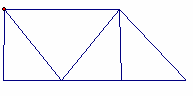 